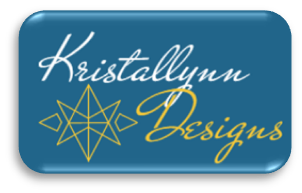 Graphic 
Services RequestKrislynn.writer@gmail.comFor:Graphic 
Services RequestKrislynn.writer@gmail.comToday’s Date: Requested Due Date: Graphic 
Services RequestKrislynn.writer@gmail.comEstimate of project costs:      Estimate of project costs:      General Description of Project 
Describe your project and provide any text to include–titles, blurb, tagline, quote from book, other text. The graphic artist will go from there. (This table expands to next page.)>> General Description of Project 
Describe your project and provide any text to include–titles, blurb, tagline, quote from book, other text. The graphic artist will go from there. (This table expands to next page.)>> Provided images – 
i.e. Links to examples of what your project may look like (other book covers on Amazon, other banners, postcards, etc.) – OR: Paste graphics into this document (hit return key to advance down to next page) or attach graphics to the return email with this form.>> Provided images – 
i.e. Links to examples of what your project may look like (other book covers on Amazon, other banners, postcards, etc.) – OR: Paste graphics into this document (hit return key to advance down to next page) or attach graphics to the return email with this form.>> 